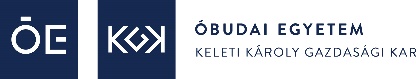 KONZULTÁCIÓS NAPLÓA Konzultációs naplót összesen 4 alkalommal az egyes konzultációk alkalmával kell láttamoztatni bármelyik konzulenssel.A hallgató a „Szakdolgozat” tantárgy aláírási követelményét teljesítette.Budapest, _____(év)_____________(hó)_____(nap)ÓBUDAI EGYETEMKeleti Károly Gazdasági KarHallgató neve:Hallgató neve:Hallgató neve:Neptun kód:Neptun kód:Tagozat:Tagozat:Minta AladárMinta AladárMinta AladárA1B2C3A1B2C3LevelezőLevelezőSzak:Szak:Szak:Szakirány vagy gazdasági modul:Szakirány vagy gazdasági modul:Szakirány vagy gazdasági modul:Szakirány vagy gazdasági modul:Műszaki menedzserMűszaki menedzserMűszaki menedzserVállalatirányítás – minőségmenedzsmentVállalatirányítás – minőségmenedzsmentVállalatirányítás – minőségmenedzsmentVállalatirányítás – minőségmenedzsmentTelefon:Telefon:Telefon:Levelezési cím:Levelezési cím:Levelezési cím:Levelezési cím:+36-12-1234567+36-12-1234567+36-12-12345671234 Világvége, Névtelen utca 123/a1234 Világvége, Névtelen utca 123/a1234 Világvége, Névtelen utca 123/a1234 Világvége, Névtelen utca 123/aSzakdolgozat címe magyarul:Szakdolgozat címe magyarul:Szakdolgozat címe magyarul:Szakdolgozat címe magyarul:Szakdolgozat címe magyarul:Szakdolgozat címe magyarul:Szakdolgozat címe magyarul:Csillagok háborúja II: A klónok támadásaCsillagok háborúja II: A klónok támadásaCsillagok háborúja II: A klónok támadásaCsillagok háborúja II: A klónok támadásaCsillagok háborúja II: A klónok támadásaCsillagok háborúja II: A klónok támadásaCsillagok háborúja II: A klónok támadásaSzakdolgozat címe angolul:Szakdolgozat címe angolul:Szakdolgozat címe angolul:Szakdolgozat címe angolul:Szakdolgozat címe angolul:Szakdolgozat címe angolul:Szakdolgozat címe angolul:Star Wars Episode II: Attack of the ClonesStar Wars Episode II: Attack of the ClonesStar Wars Episode II: Attack of the ClonesStar Wars Episode II: Attack of the ClonesStar Wars Episode II: Attack of the ClonesStar Wars Episode II: Attack of the ClonesStar Wars Episode II: Attack of the ClonesIntézményi konzulens:Intézményi konzulens:Intézményi konzulens:Intézményi konzulens:Külső konzulens:Külső konzulens:Külső konzulens:Dr. Minta BélaDr. Minta BélaDr. Minta BélaDr. Minta BélaMinta Cecil, aki nem is kötelező, olyankor üres marad ez a helyMinta Cecil, aki nem is kötelező, olyankor üres marad ez a helyMinta Cecil, aki nem is kötelező, olyankor üres marad ez a helyAlk.DátumTartalomTartalomTartalomTartalomAláírás1.értelem-szerűené. sz.é. sz.é. sz.é. sz.2.é.sz.é. sz.é. sz.é. sz.é. sz.3.é.sz.é. sz.é. sz.é. sz.é. sz.4.é.sz.é. sz.é. sz.é. sz.é. sz.Intézményi konzulens